FT-3120 系列半自动四探针测试仪一.功能描述：四点探针标准测试方法，采用步进系统自动控制探头与样品接触，减少人为因素对测试结果的影响；参照A.S.T.M 标准；测量方块电阻、电阻率、电导率数据、PC软件采集和数据处理实现自动点测模式或手动点测模式，同一位置的重复测试或多点的面电阻测量，报表输出数据统计分析；提供标准校准电阻件.二.适用范围：晶圆、非晶硅/微晶硅和导电膜电阻率测量；选择性发射极扩散片；表面钝化片；交叉指样PN结扩散片；新型电极设计，如电镀铜电阻测量等；半导体材料分析，铁电材料，纳米材料，太阳能电池，LCD，OLED，触摸屏等.三.技术参数： 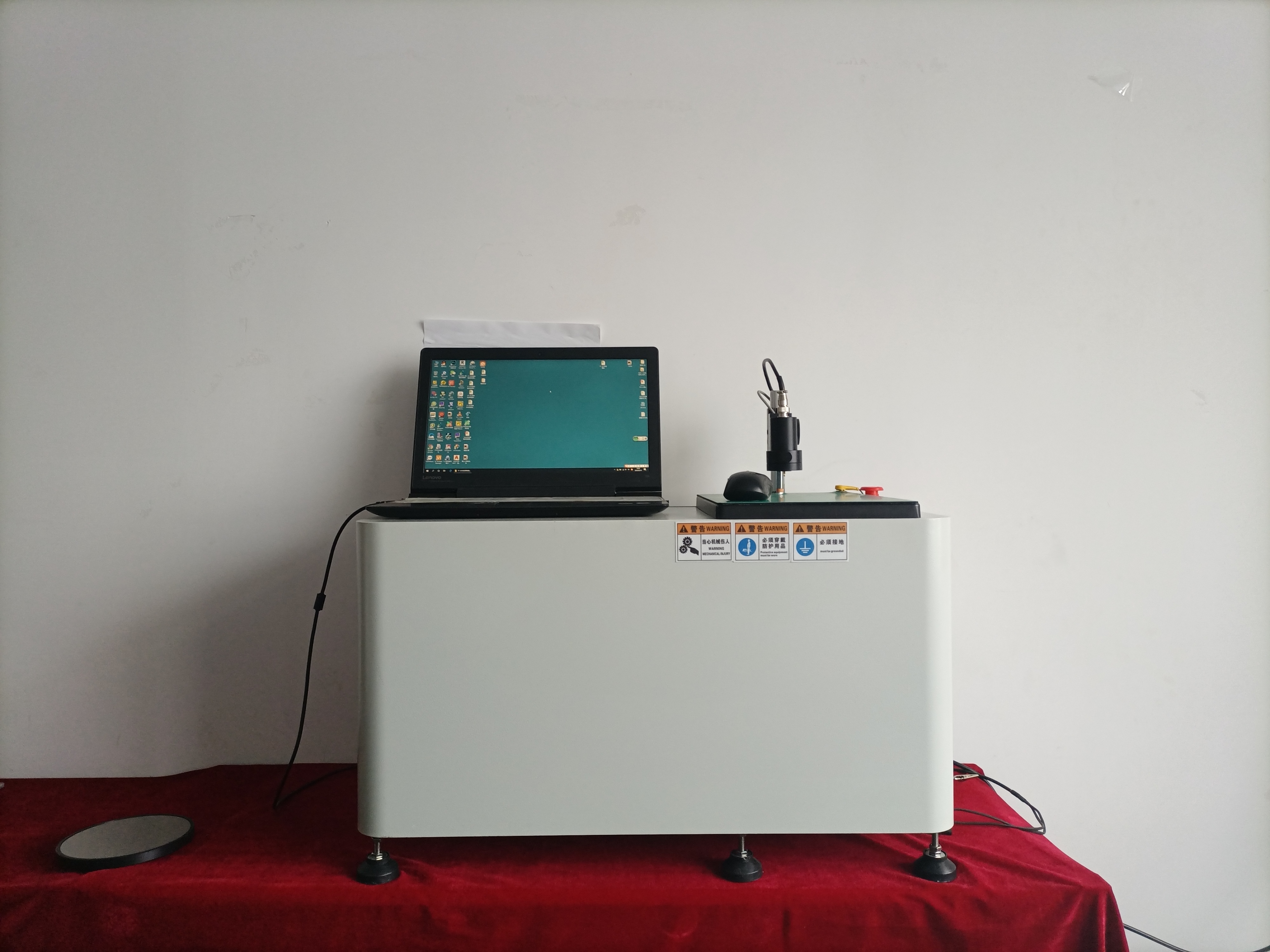 参考图片，与实物有所差异品牌：ROOKO瑞柯税 率请选择对应销售公司宁波瑞品仪器有限公司开具13%增值税专用发票请选择对应销售公司宁波盘羊仪器有限公司开具3%增值税普通发票开票品名/规格：FT-3120A半自动四探针测试仪FT-3120B半自动四探针测试仪FT-3120A半自动四探针测试仪FT-3120B半自动四探针测试仪规格型号FT-3120AFT-3120BFT-3120CFT-3120D1.电阻10^-3～2×10^4Ω10^-5～2×10^5Ω10^-6～2×10^5Ω10-4～1×107Ω2.方块电阻 10^-3～2×10^4Ω/□10^-5～2×10^5Ω/□10^-6～2×10^5Ω/□10-4～1×107Ω/□3.电阻率 10^-4～2×10^5Ω-cm10^-6～2×10^6Ω-cm10-7～2×106Ω-cm10-5～2×108Ω-cm4.测试电流 0.1μA.μA.0μA，100µA，1mA，10mA，100mA0.1μA.μA.0μA，100µA，1mA，10mA，100mA1A、100mA、10mA、1mA、100uA、10uA、1uA、0.1uA10mA ---200pA5.电流精度 ±0.1%±0.1%±0.1%±2%6.电阻精度 ≤0.3%≤0.3%≤0.3%≤10%7.PC软件操作PC软件界面：电阻、电阻率、电导率、方阻、温度、单位换算、电流、电压、探针形状、探针间距、厚度 、数据管理分析：过程数据，大、小值，均值，方差，变异系数，样品编号，测试点数统计报表生成等PC软件界面：电阻、电阻率、电导率、方阻、温度、单位换算、电流、电压、探针形状、探针间距、厚度 、数据管理分析：过程数据，大、小值，均值，方差，变异系数，样品编号，测试点数统计报表生成等PC软件界面：电阻、电阻率、电导率、方阻、温度、单位换算、电流、电压、探针形状、探针间距、厚度 、数据管理分析：过程数据，大、小值，均值，方差，变异系数，样品编号，测试点数统计报表生成等PC软件界面：电阻、电阻率、电导率、方阻、温度、单位换算、电流、电压、探针形状、探针间距、厚度 、数据管理分析：过程数据，大、小值，均值，方差，变异系数，样品编号，测试点数统计报表生成等8.探针范围：探针压力为100-550g；依据样品接触需要手动调节探针压力为100-550g；依据样品接触需要手动调节探针压力为100-550g；依据样品接触需要手动调节探针压力为100-550g；依据样品接触需要手动调节9.探针针间绝缘电阻：≥1000MΩ；机械游移率：≤0.3%圆头铜镀金材质，探针间距1mm；2mm；3mm选配，其他规格可定制针间绝缘电阻：≥1000MΩ；机械游移率：≤0.3%圆头铜镀金材质，探针间距1mm；2mm；3mm选配，其他规格可定制针间绝缘电阻：≥1000MΩ；机械游移率：≤0.3%圆头铜镀金材质，探针间距1mm；2mm；3mm选配，其他规格可定制针间绝缘电阻：≥1000MΩ；机械游移率：≤0.3%圆头铜镀金材质，探针间距1mm；2mm；3mm选配，其他规格可定制10.可测晶片尺寸选购晶圆尺寸：2-12寸（6寸150mm，12寸300mm）；方形片：大至156mm X 156mm 或125mm X 125mm晶圆尺寸：2-12寸（6寸150mm，12寸300mm）；方形片：大至156mm X 156mm 或125mm X 125mm晶圆尺寸：2-12寸（6寸150mm，12寸300mm）；方形片：大至156mm X 156mm 或125mm X 125mm晶圆尺寸：2-12寸（6寸150mm，12寸300mm）；方形片：大至156mm X 156mm 或125mm X 125mm11.分析模式自动或手动单点模式自动或手动单点模式自动或手动单点模式自动或手动单点模式12.加压方式测量重复性：重复性≤3% 测量重复性：重复性≤3% 测量重复性：重复性≤3% 测量重复性：重复性≤3% 13.安全防护具有限位量程和压力保护;误操作和急停防护;异常警报具有限位量程和压力保护;误操作和急停防护;异常警报具有限位量程和压力保护;误操作和急停防护;异常警报具有限位量程和压力保护;误操作和急停防护;异常警报14.测试环境实验室环境实验室环境实验室环境实验室环境15.电源输入: AC 220V±10%.50Hz 功 耗：<100W 输入: AC 220V±10%.50Hz 功 耗：<100W 输入: AC 220V±10%.50Hz 功 耗：<100W 输入: AC 220V±10%.50Hz 功 耗：<100W 16.选购项目电脑和打印机电脑和打印机电脑和打印机电脑和打印机